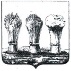 УПРАВЛЕНИЕ ОБРАЗОВАНИЯГОРОДА ПЕНЗЫМуниципальное бюджетное общеобразовательное учреждениесредняя общеобразовательная школа № .Пензы(МБОУ СОШ № .Пензы)ул. Ягодная, д. 11, г. Пенза, 440014тел. (8412) 62-82-70 Е-mail: ОКПО 24019122, ОГРН 1025801106671ИНН/КПП 5834003872/583401001План мероприятий в весенние каникулы 2021-2022учебного года в МБОУ СОШ № 19 г. ПензыЗаместитель директора по ВР                                                                                       №Дата,время проведенияКлассы, кол-во участниковМероприятияМесто проведенияОтветственныеКультурно – массовые мероприятияКультурно – массовые мероприятияКультурно – массовые мероприятияКультурно – массовые мероприятияКультурно – массовые мероприятияКультурно – массовые мероприятия28.03.2022(10.00-11.00)1-6Квест «Опасностям вокруг НЕТ!»ШколаБережковская И.Г.31.03.2022(10.00-11.00)1-6«Калейдоскоп талантов»Актовый залБережковская И.Г.,Хадина С.Н.29.03.2022(10.00-11.00)3-5Интерактивный кинотеатр «Кино в школу»Актовый залБережковская И.Г.,Хадина С.Н.30.03.2022(10.00-11.00)1-6Старт-ап «Ура каникулы»Актовый залБережковская И.Г.Хадина С.Н.31.03.2022(10.00-11.00)1-6Конкурс рисунков «Звенит капель, бежит ручей»Актовый залБережковская И.Г.Хадина С.Н.01.04.2022(10.00-11.00)1-6Выставка работ уч-ся кружка «Юный художник»Рекреация 2 этажаБережковская И.Г.Хадина С.Н.01.04.2022(15.00-16.00)5гМастер-класс по изготовлению глиняной игрушки.Мастерская Бережковская И.Г.Хадина С.Н.Физкультурно – спортивные мероприятияФизкультурно – спортивные мероприятияФизкультурно – спортивные мероприятияФизкультурно – спортивные мероприятияФизкультурно – спортивные мероприятияФизкультурно – спортивные мероприятия31.03.2022(11.00-12.00)1-4Спортивный конкурс «А ну-ка парни»Спортивный залГанькина О.Н.30.03.2022(11.00-12.00)5-6Спортивные соревнования «Сильные, смелые, ловкие».Спортивный залГанькина О.Н.29.03.2022(11.00-12.00)7-8Стартуем вместе.Спортивный залГанькина О.Н.Трудовой десант, экологические акцииТрудовой десант, экологические акцииТрудовой десант, экологические акцииТрудовой десант, экологические акцииТрудовой десант, экологические акцииТрудовой десант, экологические акции31.03.2022(11.00-12.00)1-3Экологический час «Мы друзья пернатых» (выход в места, где установлены кормушки)Бережковская И.Г.28.03.2022(10.00-11.00)11Трудовой десант «Чистая Планета 19»Территория школыБурханова М.В.29.03.2022(10.00-11.00)10Трудовой десант «Чистая Планета 19»Территория школыСуркова О.А.30.03.2022(10.00-11.00)9вТрудовой десант «Чистая Планета 19»Территория школыИзакова А.С.31.03.2022(10.00-11.00)9бТрудовой десант «Чистая Планета 19»Территория школыСтригина И.В.01.04.2022(10.00-11.00)9аТрудовой десант «Чистая Планета 19»Территория школыГорбунова А.А.Работа детских общественных объединений (школьное самоуправление, Российское движение школьников, Юнармия, волонтерские отряды), музейных объединенийРабота детских общественных объединений (школьное самоуправление, Российское движение школьников, Юнармия, волонтерские отряды), музейных объединенийРабота детских общественных объединений (школьное самоуправление, Российское движение школьников, Юнармия, волонтерские отряды), музейных объединенийРабота детских общественных объединений (школьное самоуправление, Российское движение школьников, Юнармия, волонтерские отряды), музейных объединенийРабота детских общественных объединений (школьное самоуправление, Российское движение школьников, Юнармия, волонтерские отряды), музейных объединенийРабота детских общественных объединений (школьное самоуправление, Российское движение школьников, Юнармия, волонтерские отряды), музейных объединений29.03.20227-11Школа Лидера- 19 (тренинги участников-учащихся школы городской школы лидеров «Росток»)школаИзакова А.С.30.03.2022-01.04.20221-7«И пару раз о РДШ» (подготовка к конкурсам в рамках проекта «Российское движение школьников»)школаШукова О.С., Сурина Ю.А.30.03.2022-01.04.20225-11«Вызов сделан-ответ будет» (подготовка к конкурсам в рамках проекта «Большая перемена»)школаЕфремова М.Н.	Мероприятия по классам    	Мероприятия по классам    	Мероприятия по классам    	Мероприятия по классам    	Мероприятия по классам    	Мероприятия по классам    29.03.202210, 11Виртуальная экскурсия по «Городу Петра»Платформа ZOOMСуркова О.А., Бурханова М.В.24.03.202228.03.202230.03.202201.04.20226б, 7а8а, 8б4в,2а,3а,3б1а,1бКинотеатр «Высшая лига»Кинотеатр «Высшая лига»Классный руководитель28.03.202229.03.202230.03.20225а, 2в,2б5б, 3в,4а5в, 9а,9б, 9вКинотеатр «Современник»Кинотеатр «Современник»Классный руководитель31.03.20226аМузей одной картины.МузейКлассный руководитель30.03.20224бМузей Мейерхольда.МузейКлассный руководитель28.03.20227бРазвлекательный центр «Шикана» Классный руководитель29.03.20227в, 6вПоездка в Кванториум «Игры разума»Классный руководитель30.03.20221в«Не ленись-оздоровись» (прогулка по «Тропе Здоровья»)Вело-роллерная трасса.Классный руководительРабота кружков, спортивных секций Работа кружков, спортивных секций Работа кружков, спортивных секций Работа кружков, спортивных секций Работа кружков, спортивных секций Работа кружков, спортивных секций 28.03.2022 30.03.2022,01.04.20221-8ДзюдоГимнастический зал Тренер Кояков П.В.29.03.202230.03.20221-9КаратэГимнастический залТренер Кесер З.Д.5-11ВолейболСпортивный залТренер Климакин Ю.В.28.03.22, 30.03.2022,01.04.20221-8КаратэСпортивный залТренер Климакин Ю.В.28.03.22, 30.03.2022,01.04.20221, 2Глиняная игрушка «Народные забавы»Мастерская Профилактическая работаПрофилактическая работаПрофилактическая работаПрофилактическая работаПрофилактическая работаПрофилактическая работа29.03.20221-6Пешая экскурсия «Правила дорожные знай ты без сомнения»Микрорайон АхуныБережковская И.Г.25.03.2022(18.00-20.00)4вДежурство Родительского патруляМикрорайон АхуныШабалова Е.А.26.03.2022(18.00-20.00)4бДежурство Родительского патруляМикрорайон АхуныФролова Т.П.27.03.2022(18.00-20.00)5аДежурство Родительского патруляМикрорайон АхуныФилатова Н.Ю.28.03.2022(18.00-20.00)5бДежурство Родительского патруляМикрорайон АхуныСагулева О.М.29.03.2022(18.00-20.00)5вДежурство Родительского патруляМикрорайон АхуныЧернов Г.А.30.03.2022(18.00-20.00)6аДежурство Родительского патруляМикрорайон АхуныКурлыкова Е.С.31.03.2022(18.00-20.00)6бДежурство Родительского патруляМикрорайон АхуныАфанасьева О.В.01.04.2022(18.00-20.00)6вДежурство Родительского патруляМикрорайон АхуныЕфремова М.Н.02.04.2022(18.00-20.00)7бДежурство Родительского патруляМикрорайон АхуныКуприянчук Л.А.03.04.2022(18.00-20.00)7вДежурство Родительского патруляМикрорайон АхуныШумилина Е.Н.31.03.2022(10.00-13.00)1-11Консультации с психологомКабинет психологаИгошина В.Н.30.03.2022, 01.04.2022(18.00-20.00)5-9Профилактические рейды с посещением семей на домуХадина С.Н., Бережковская И.Г.